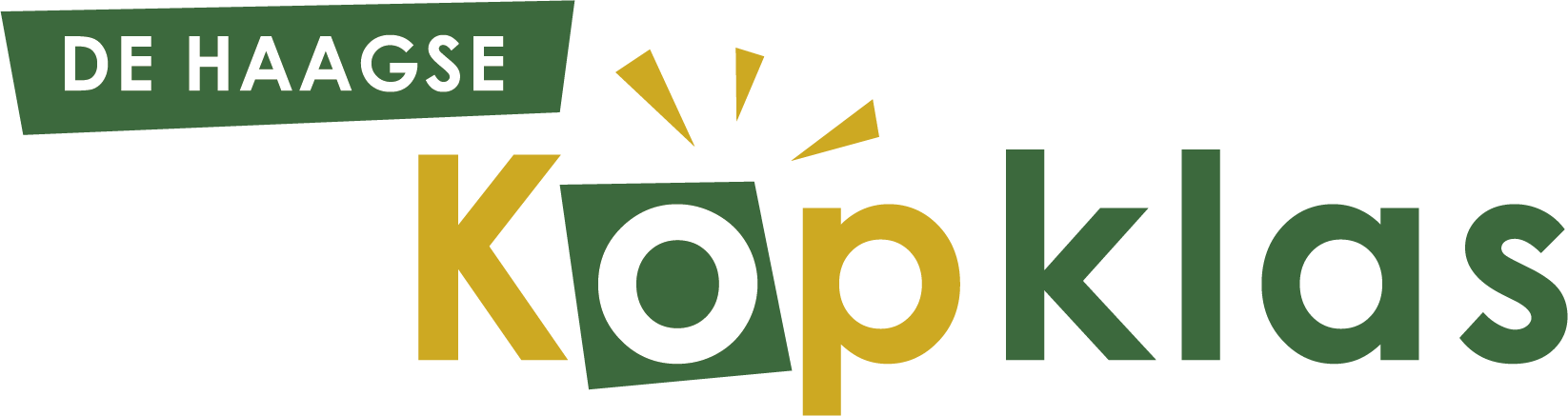 Aanmeldformulier De Haagse Kopklas voor schooljaar 2020-2021Gegevens leerling
Voorna(a)m(en): 							Geslacht: 	
Roepnaam:								Geboortedatum:  
Tussenvoegsel(s):							Groep: 
Achternaam:		
Adres:					Huisnummer:			Toevoeging:
Postcode: 				Plaats:
Telefoonnummer:	
E-mailadres: 				Schoolgegevens
Naam school:		
Adres: 					Huisnummer:			Toevoeging: 
Postcode:				Plaats:
Telefoonnummer: 	
E-mailadres: 		

Naam contactpersoon:							Bereikbaar op:	
Functie: 		
Telefoonnummer: 	
E-mailadres:			Schooladvies
Zonder Kopklas:
Met Kopklas: 
Bijvoegen
- Volledig ingevulde (concept versie) van het OKR per (digitale) post sturen naar het HCO 
- Uitslag capaciteitenonderzoek
- Drempelonderzoek (indien afgenomen)
- Uitdraai LOVSZodra Onderwijs Transparant is vrijgegeven, moet de unieke code worden toegestuurd aan het HCO.Ouders gaan akkoord met de overdracht van de bovenstaande gegevens aan het HCO en het team van de Haagse Kopklas.
Handtekening ouder(s)/verzorger(s)
………………………………………………………….			………………………………………………………………